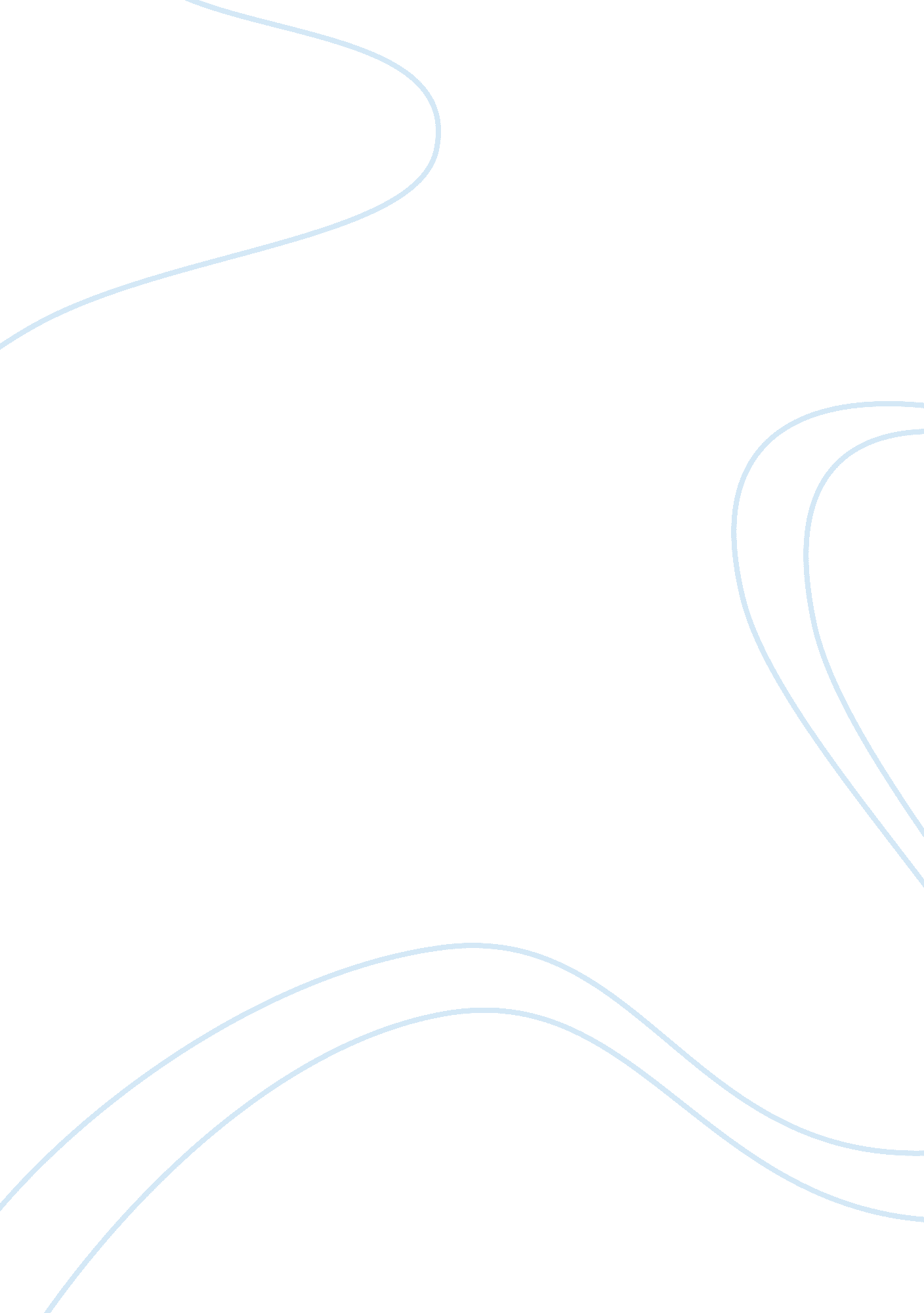 Relationships between vision mission and objectives commerce essay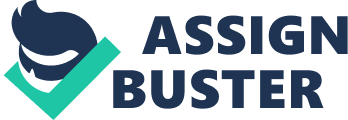 From the vision and mission of Shangri-La Hotel, we know that Robert Kuok was concerned about the clients. He would wish to please each client for every clip the client visit the Shangri-La Hotel. From the mission statement, Shangri-La Hotel is seeking to do the full client feel happy and satisfy. However, Robert Kuok besides knows that besides the client, employees, stockholder or concern spouse besides of import. This point we can see from the vision statement where Robert Kuok is reference it. He besides cares about the employees because he hopes that all the employees can demo the perfect work public presentation. Since the Shangri-La provided a service to client and without a good work public presentation, the clients were non satisfied. This ground might do a bad image. As a consequence, there will be less and less clients come to Shangri-La Hotel. Without good employees, an organisation is difficult to hold any betterment or alterations. Therefore, Robert Kuok was concerned this job and would wish to avoid it go on. As a consequence, Shangri-La hotel is provide the best service to the clients and the employees were provide the best work public presentation all the clip moreover Shangri-La Hotel could accomplish their nonsubjective easy. When Shangri-La Hotel is keep the vision this can assist them to accomplish their mission. This is because good employees can guarantee that the manner to please each clients for every clip they visit. Vision is more like a tool to guarantee that the mission and aim is being achieved. There are relationship between vision, mission and aim. Undertaking 2 ( Loc 1: Ac 2 ) Sing the benefits to stakeholders is an built-in portion of the company 's being. Briefly explain the importance of stakeholder analysis to ( SKL ) . 2. 0 Definition of stakeholder Stakeholder can be defined as individual, group or organisation that has direct or indirect interest in an organisation because it can impact or be an affected by the organisation 's actions, aims and policies. Key stakeholders in a concern organisation include creditors, clients, managers, employees, authorities ( and its bureaus ) , proprietors ( stockholder ) , providers, brotherhoods, and the community from which the concern draws its resources. Although stake-holding is normally self-legitimizing, all stakeholders are non equal and different stakeholders are entitled to different considerations. Stakeholder can specify as a party with an involvement in an administration, e. g. employees, clients, providers or the local community. This is due to the consequence that the administrations activities will hold on them, although they are a `` 3rd party '' in that they are outside of the administration. It can besides be used to depict people who will be affected by a undertaking, or who can act upon it, but who are non straight involved in making the work. Stakeholders are an built-in portion of a undertaking. They are the end-users or clients, the people from whom demands will be drawn, the people who will act upon the design and, finally, the people who will harvest the benefits of your completed undertaking. It is highly of import to affect stakeholders in all stages of your undertaking for two grounds: First, experience shows that their engagement in the undertaking significantly increases your opportunities of success by constructing in a self-correcting feedback cringle ; secondly, affecting them in your undertaking builds assurance in your merchandise and will greatly ease its credence in your mark audience. There are different types of stakeholders and each type should be handled otherwise. 2. 1 Definition of stakeholder analysis The definition of stakeholder analysis is means managerial measure taken to place each stakeholder 's degree of involvement or engagement in a given undertaking and how that engagement can act upon the undertaking. Based on this analysis, undertaking directors may change how a undertaking will be executed or make up one's mind the necessary stairss that must be taken in order to restrict a stakeholder 's influence over the undertaking. The first measure in stakeholder analysis is placing major stakeholder groups. The groups of stakeholder who will be affected either direct or indirect by or hold an consequence on the house 's scheme and its executing can run the range from employees to clients. In Shangri-La Hotel, manager, concern spouse and investor is playing an of import feature because their determinations can impact the whole organisation public presentation. They are really influence stakeholder for Shangri-La Hotel. For illustration, if one of the employees is non executing good it is non affect the Shangri-La Hotel much but if an investor is stop invest in Shangri-La Hotel or manager is doing a little error of doing a determination. This might direct influence the Shangri-La Hotel if the job is serious. 2. 2 The importance of stakeholder Why are the stakeholders such of import to Shangri-La Hotel? As we all know that, client, provider, worker is portion of the stakeholders of Shangri-La Hotel. Below are shown account about the importance of stakeholder. 2. 2. 1 Customer Customers are of import to Shangri-La Hotel this is because if the clients of Shangri-La Hotel is feel satisfy with the service that provided by the Hotel it means that, the client will automatically go the publicity of the hotel. Robert Kuok knows that client 's satisfaction is one of the chief grounds that he could acquire for more clients. Customer was portion of tool to assist the Shangri-La Hotel promote ; in the other word, when the client feel satisfy with the Hotel they will advert to their friends and household. This sort of mouth-to-mouth promote is much better than an advertisement therefore, it does n't utilize any cost. There will bring forth more new clients within this sort of publicity and at the same clip royal clients will be excessively. 2. 2. 2 Supplier Supplier was one of the stakeholders which can act upon the Shangri-La Hotel. Why is supplier of import to Shangri-La Hotel? Is can be explain as Shangri-La Hotel is provided services which means the quality of natural stuff which supply by the provider is of import and must high quality so that Shangri-La Hotel is provided a good quality services to clients. However, the provider should present the natural stuff in clip so that the Shangri-La Hotel had adequate clip to bring forth. Shangri-La Hotel is included provide nutrient in eating house and service of hotel. Hotel is a topographic point that needs to regenerate all the material inside the room mundane illustration, towel, mattress, shampoo, and so on. This all stuff is needed every twenty-four hours by the hotel in other to supply a good service to the client. Furthermore, the eating house besides needs a good provider to provide fresh nutrient to the hotel. Without a fresh nutrient, the eating house ca n't supply a good quality nutrient to the client. As a consequence, provider is of import to Shangri-La Hotel and without a good provider it can direct consequence or act upon the public presentation of Shangri-La Hotel. 2. 2. 3 Workers The last portion is Workers. As all know that, workers in an organisation are playing an of import feature which is help the organisation to travel frontward and accomplish the end. So as Shangri-La Hotel, workers are of import because if an organisation is without any workers, the organisation is considered as non working. The ability of the workers besides can act upon the public presentation of the Shangri-La hotel because the good workers will assist the organisation to accomplish the aim or ends. However, there are non all workers is perform good in their work. This sort of workers should give some advised and hope they will alter through the guidance. A good worker is influence the public presentation of Shangri-La Hotel. 2. 3 Mapping of Stakeholder Stakeholder Oppose Impersonal Support Supplier Twenty Customer Ten Ten Worker Ten Ten Undertaking 3 ( Loc 1: Ac 3 ) Identify and briefly the footings `` organisational audit '' and `` environmental audit '' . Select two internal and two external factors to SKL. Explain how you would carry on an audit for these. 3. 0 Definition of audit The audit is means by which a company can understand how it relates to the environment in which it operates. It is the agencies by which a company can place its ain strengths and failings as they relate to external chances and menaces. It is therefore a manner of assisting direction to choose a place in that environment based on known factors. ( McDonald, 1989, p21 ) 3. 1 Organizational Audit Organizational Audit was besides known as internal audit. Internal audit get information from direction, selling, financial/accounting, production/operations, research & A ; development, and direction information systems. I am traveling to explicate about two internal audit factors to Shangri-La Hotel. First, I would wish to explicate about direction. In Shangri-La Hotel, direction is one of the tools to pull off the whole organisation move frontward. Besides that, direction map consists of planning, forming, motive, commanding and besides taking. This all component is really of import to for a director to pull off the organisation. Example, Shangri-La Hotel president, Edward Kuok Khoon Loong should cognize good about the component of direction so that the workers will be more effectual and efficient. Furthermore, the 2nd internal factors need to be explain is marketing which besides playing an of import function for the Shangri-La Hotel. Without a good selling section, Shangri-La Hotel ca n't form with decently and this will act upon the public presentation. A selling section of Shangri-La Hotel is needed to be after for more publicity or advertizement about the hotel so that there are more people know about the hotel. Besides that, the hotel needed to implement about the selling schemes so they can keep in a high degree of public presentation. 3. 2 Environmental Audited account Environmental audit was besides known as external audit. In external audit I am taking two external factors to Shangri-La Hotel. The first external audit is supplier. Supplier is able to scrutinize an organisation because an organisation is needs the provider to provide the ingredient, stuff or merchandise needed by peculiar organisation. Example, Shangri-La Hotel 's provider was do a error on supply incorrect stuff or incorrect sum this will direct effected the public presentation of the twenty-four hours. However, Shangri-La Hotel has to be careful in taking a good provider. First of all, they have to place the provider after that evaluate about the provider following is make up one's minding to take which provider. As a consequence, good provider is doing a net income to an organisation. The 2nd external audit is authorities where playing an of import function excessively ; this is because authorities is able to command the Shangri-La Hotel before they want to do any event or planning. Example, Shangri-La Hotel had to use and acquire the licence on the concern foremost before they start any planning or building. Furthermore, authorities will hold to look into the Shangri-La Hotel 's operation make certain that there is no illegal thing happen. The authorities is the manner prevents the illegal thing happen. Besides that, when the authorities had to do any meeting or any event with other state they could take Shangri-La Hotel as the topographic point to run the full event. As the consequence, authorities is a good external audit to Shangri-La Hotel. Undertaking 4 ( Loc 1: Ac 4 ) Select and explicate two strategic positioning techniques that you would suggest to SKL. 4. 0 Definition of positioning Positioning is refer to the development of a distinguishable image for the merchandise or service in the head of the consumer, an image that will distinguish the offering from viing 1s and forthrightly pass on to the mark audience that the peculiar merchandise or service will carry through their demands better than viing trade names. ( Leon G S. and Leslie L. K 2007, pg 7 ) 4. 1 Schemes Positioning There are few strategic of positioning which consists of merchandise, service, location and image and I would wish to explicate two type strategic of positioning which is service and location. 4. 1. 1 Service Shangri-La Hotel desires to develop a distinguishable image for the service in the head of clients. The first measure is Shangri-La Hotel should find about the service quality of the hotel, therefore hotel image is good and the client will come back once more. Other than that, Shangri-La Hotel besides need to supply a good service in all construct which included assisting the clients take baggage to the room, when client is naming for client service Shangri-La Hotel should carry through all the demand required from the clients. In the other word the placement can be improve by more value for more monetary value. 4. 1. 2 Location Location of Shangri-La Hotel is a good strategic topographic point for concern. From the map we can see that there is much other company such as shopping promenade, kl tower, and large company and so on. With this scheme topographic point, Shangri-La Hotel will easy to acquire more clients because if the tourer semen to Malaysia they will take Shangri-La Hotel since this hotel is near to travel everyplace. Furthermore, the workers of the other company will come to Shangri-La hotel to holding a breakfast, tiffin, tea clip, or dinner because Shangri-La Hotel is provide eating house. Other than that, if the client of the other company which is near to Shangri-La Hotel where they come from other state, they will take to remain at Shangri-La Hotel. It is because the location is near the company and it 's supplying a high quality service. Undertaking 5 ( Loc 2: Ac 1 ) Design and explicate the stairss in schemes be aftering procedure. Please usage diagrams if necessary. 5. 0 Steps schemes be aftering procedure VISION AND MISSION I FORMULATION FORMULATION LONG TERM OBJECTIVE GENERATE, EVALUATE, SELECT STRATEGIES IMPLEMENT STRATEGIES MANAGEMENT ISSUES II IMPLEMENTATION IMPLEMENT STRATEGIES MARKETING, FINENCE, ACCOUNT, R & A ; D, CIS III EVALUATION MEASURE & A ; EVALUATE PERFORMANCE. 5. 1 Explanation of schemes be aftering procedure Measure 1- Vision and Mission The mission statement describes the company 's concern vision which including the unchanging values and intent of the house and advanced airy ends that guide the chase of future chances. The company guided by the concern vision, the house 's leaders can specify mensurable fiscal and strategic aims. Financial objectives affect steps such as gross revenues marks and net incomes growing. Strategic aims are related to the house 's concern place, and may include steps such as market portion and reputation. Step 2- Formulation Long Term Objective Performance ends of an organisation, intended to be achieved over a period of five old ages or more. Long-run aims normally include specific betterments in the organisation 's competitory place, engineering leading, profitableness, return on investing, employee dealingss and productiveness, and corporate image. Measure 3- Generate, Evaluate, choice Strategies. In this measure may use to develop some of import key which possible schemes to cover with the organisation 's aims. Other than that, in this measure besides need to measure some possible schemes. The last portion is to choose the some possible schemes and every one of them is of import. Measure 4 - Implement schemes direction issues There are legion company was failed to recognize its complete potency of its schemes was due to some weak execution. In this measure the company have to implement the possible schemes to develop. Measure 5- Implement Strategies Marketing, Finance, Account, R & A ; D, CIS Very frequently, direction squad assigned selected schemes to identify forces and left it to the person to transport out the undertaking. Measure 6- Measure & A ; Evaluate Performance The last measure is the motivation of accomplishment factors for an efficient scheme operation is changeless reappraisal of its development and demands to makes determination for any difference to program. 